          Управление образованием Администрации                 Истринского муниципального района	Конспект организованной образовательной          деятельности   по ознакомлению дошкольников с                 окружающим миром в средней группе.Русские    березки.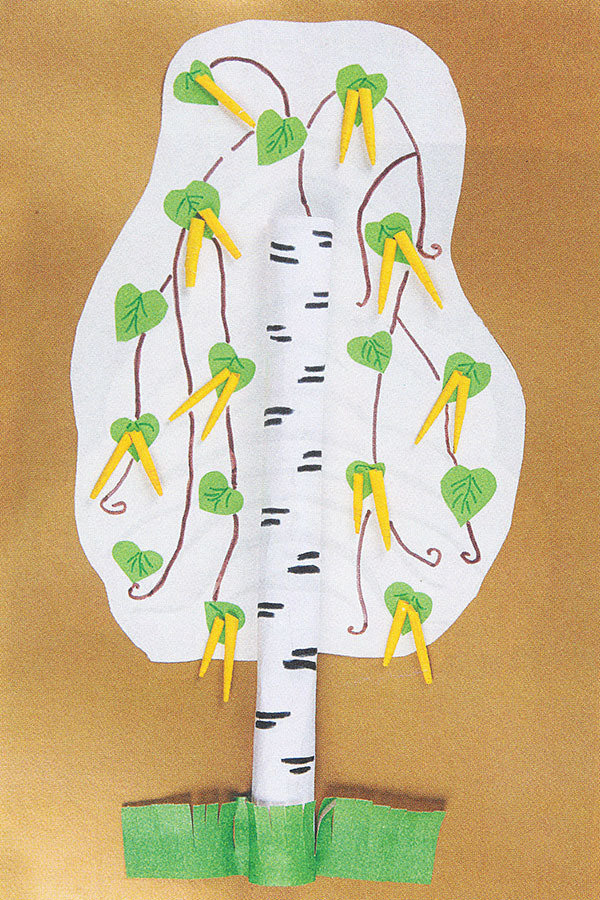                                                            МДОУ «ЦРР детский сад №47 «Колокольчик»                                                                              Воспитатель Коваль Н.В.Вступительная часть: Образовательный процесс во всем мире потерпел кардинальные изменения в связи с пандемией. Встал вопрос как правильно организовать работу с детьми на расстоянии, а главное – как заинтересовать родителей включиться в процесс воспитания и развития на дисстанции. Интернет, как всегда, приходит в помощь педагогам и родителям. С его помощью обеспечивается не только удобная организация подачи обучающегося материала, но и эффективное общение с воспитанниками на расстоянии.Предлагаю конспект дистанционного занятия с детьми среднего возраста.Тема: Русские березки.Цель: Воспитание любви к родной природе.Задачи:Обучающие: Обучать узнавать дерево березу по конкретным признакам (белая кора с вкраплениями, форма листа), добавить в словарный запас дошкольников новые слова – береста, березовый сок, березняк.Развивающие: Развивать мелкую моторику кисти руки, внимательность, фантазию.Воспитывающие: Воспитывать любовь к такому простому и красивому дереву – березе, символу русской природы.Ход занятия:Воспитатель читает на аудиосообщение по телефону рассказ Г.Снегирева «Рассказ о березе». Затем предлагает посмотреть слайды с изображением дерева, а так же послушать русскую народную хороводную песню:https://www.youtube.com/watch?time_continue=40&v=TBY77YiUgQ4&feature=emb_logo (ссылка на песню)Затем воспитатель предлагает создать свою русскую березку из подручных материалов. (Надо учитывать ограниченные возможности базы каждой конкретной семьи. Не у всех могут быть под рукой те или иные материалы, поэтому предлагается проявить фантазию и свободу действий в работе.) Но как пример воспитатель предлагает пошаговую инструкцию выполнения работы.https://www.youtube.com/watch?v=7BBDj2LRE9U – ( ссылки на видеозанятия). 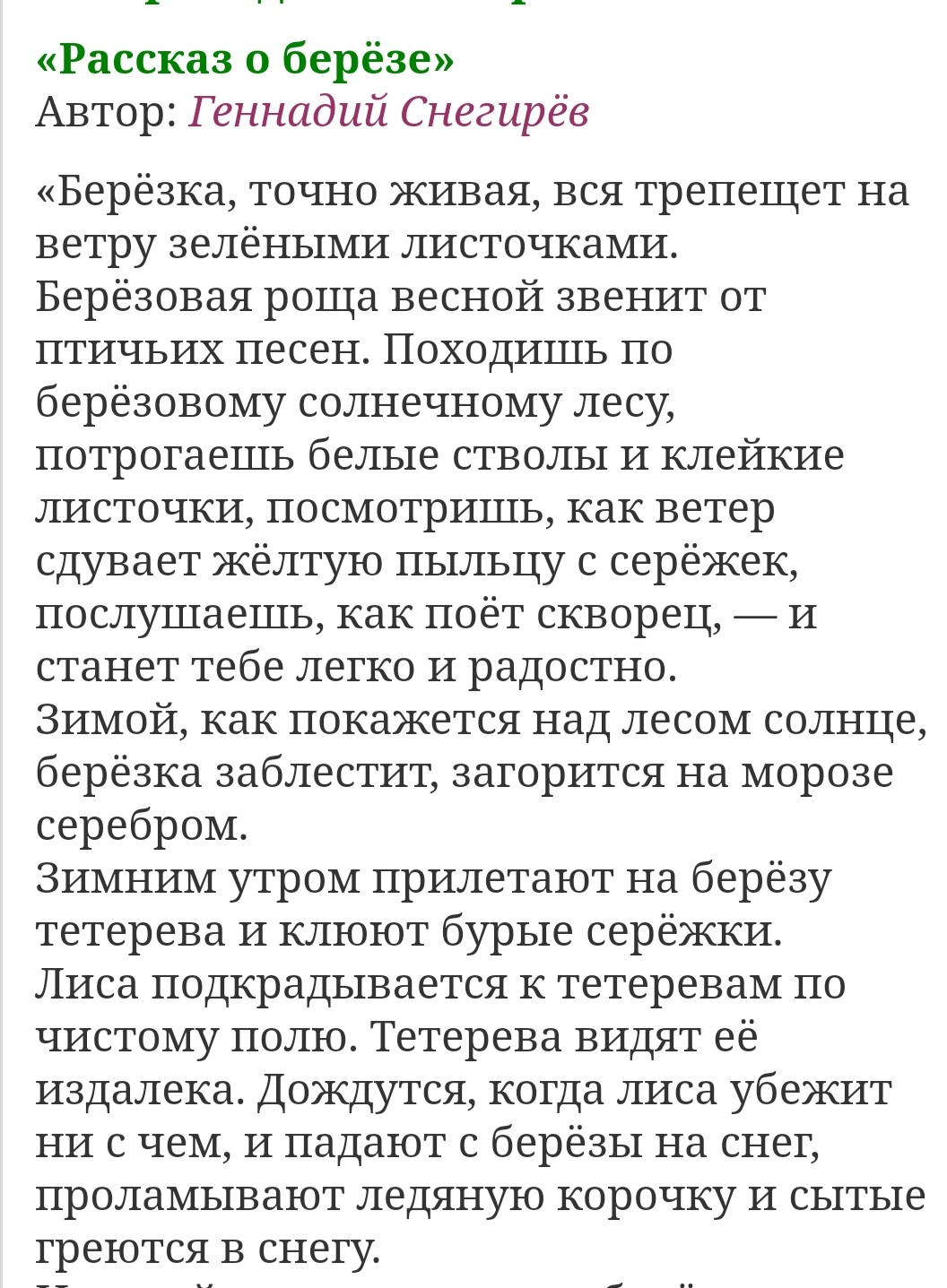 Какие они, русские березки, в воображении наших детей?Воспитанники средней группы № 12, МДОУ ЦРР детский сад №47 «Колокольчик»   Аленова Аня 4 года.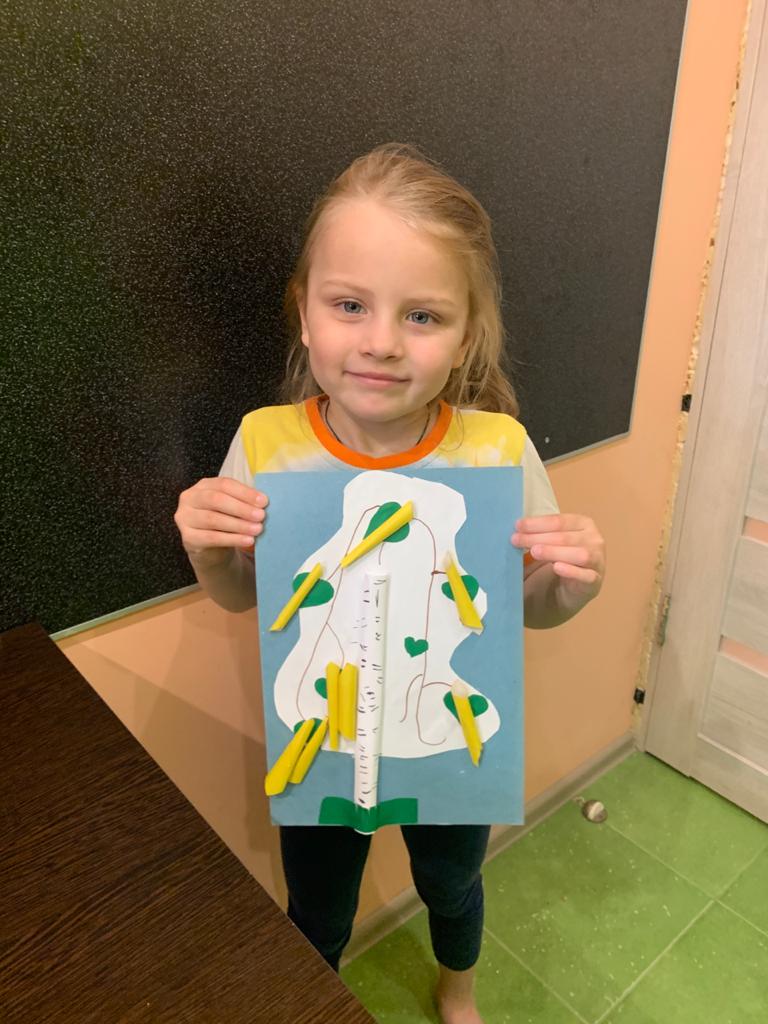   Милосердина Ева, 4 года.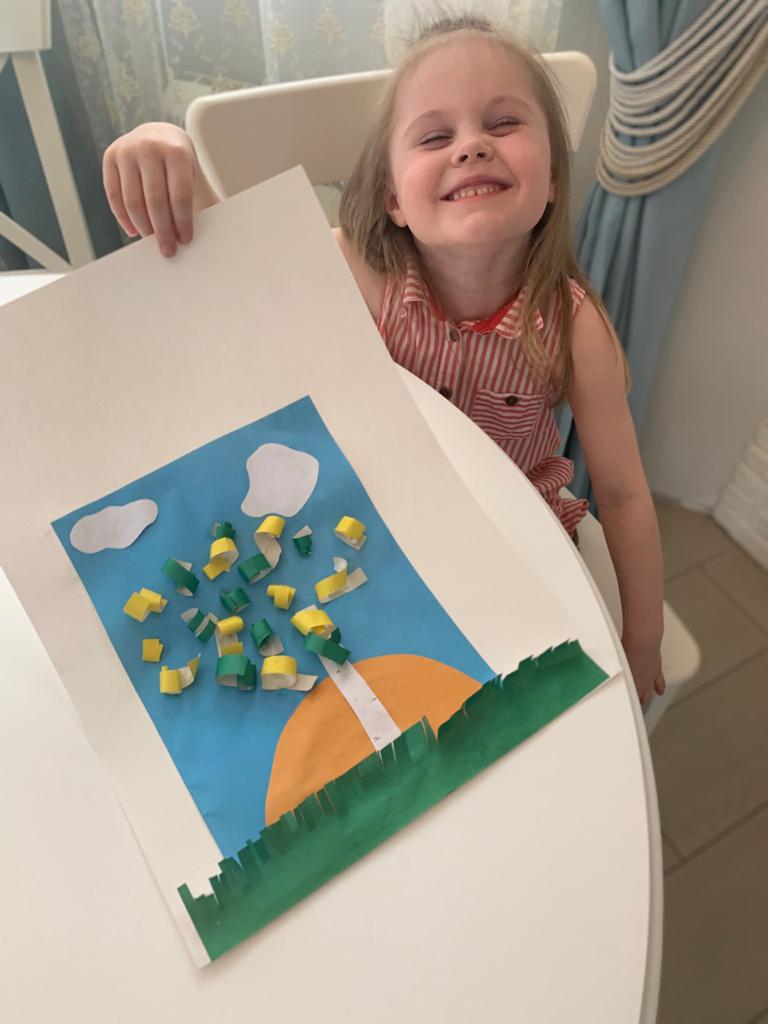   Сапронова Настя, 4 года.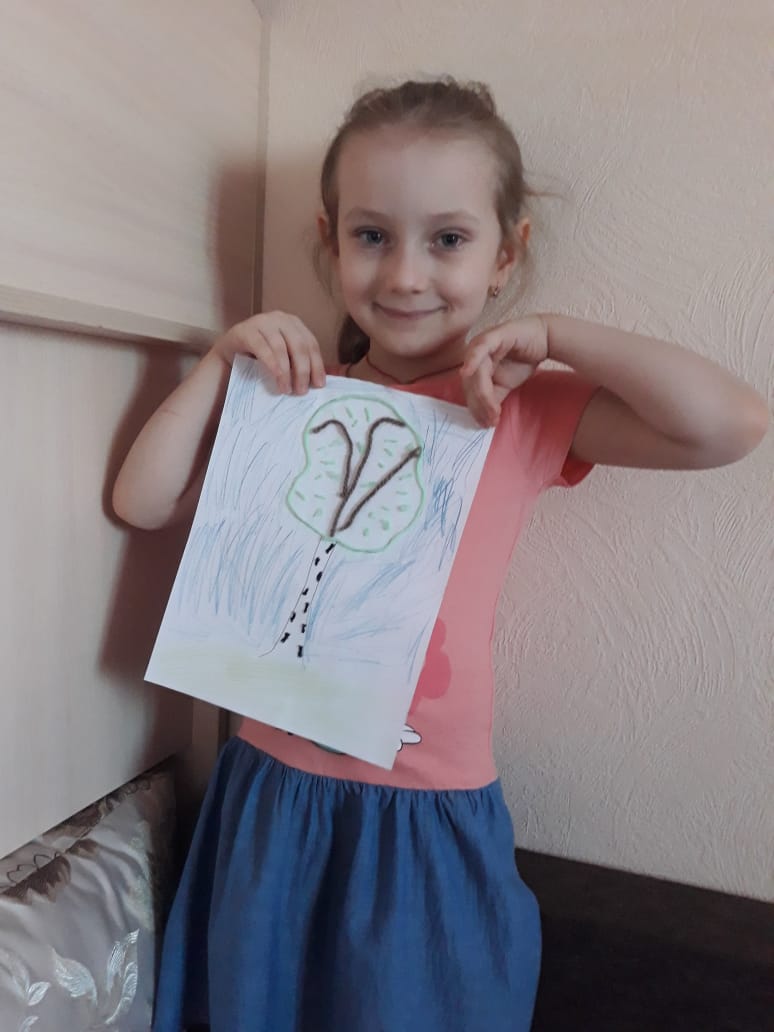    Яшина Милана, 4 года.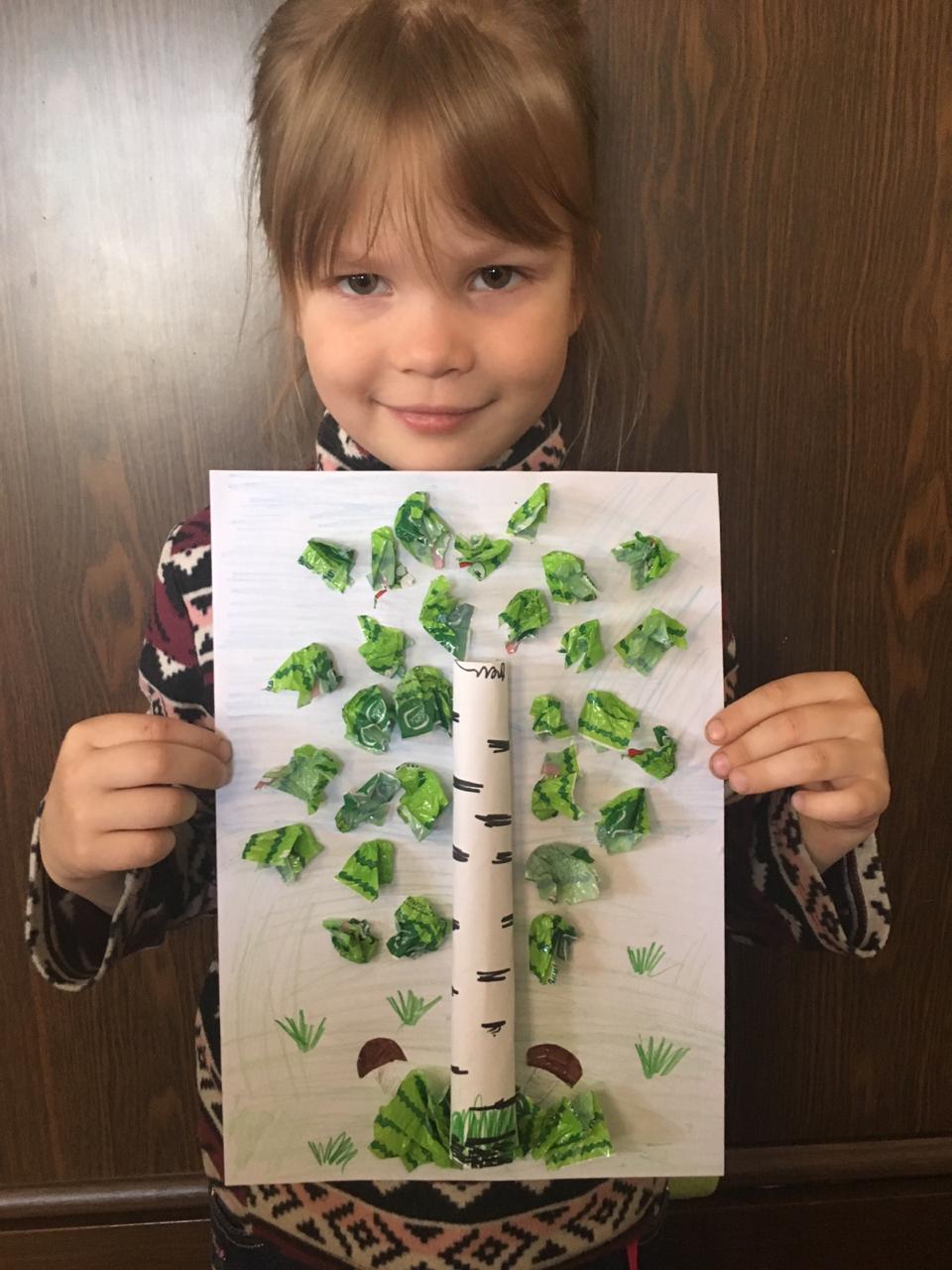  Карасев Никита, 4 года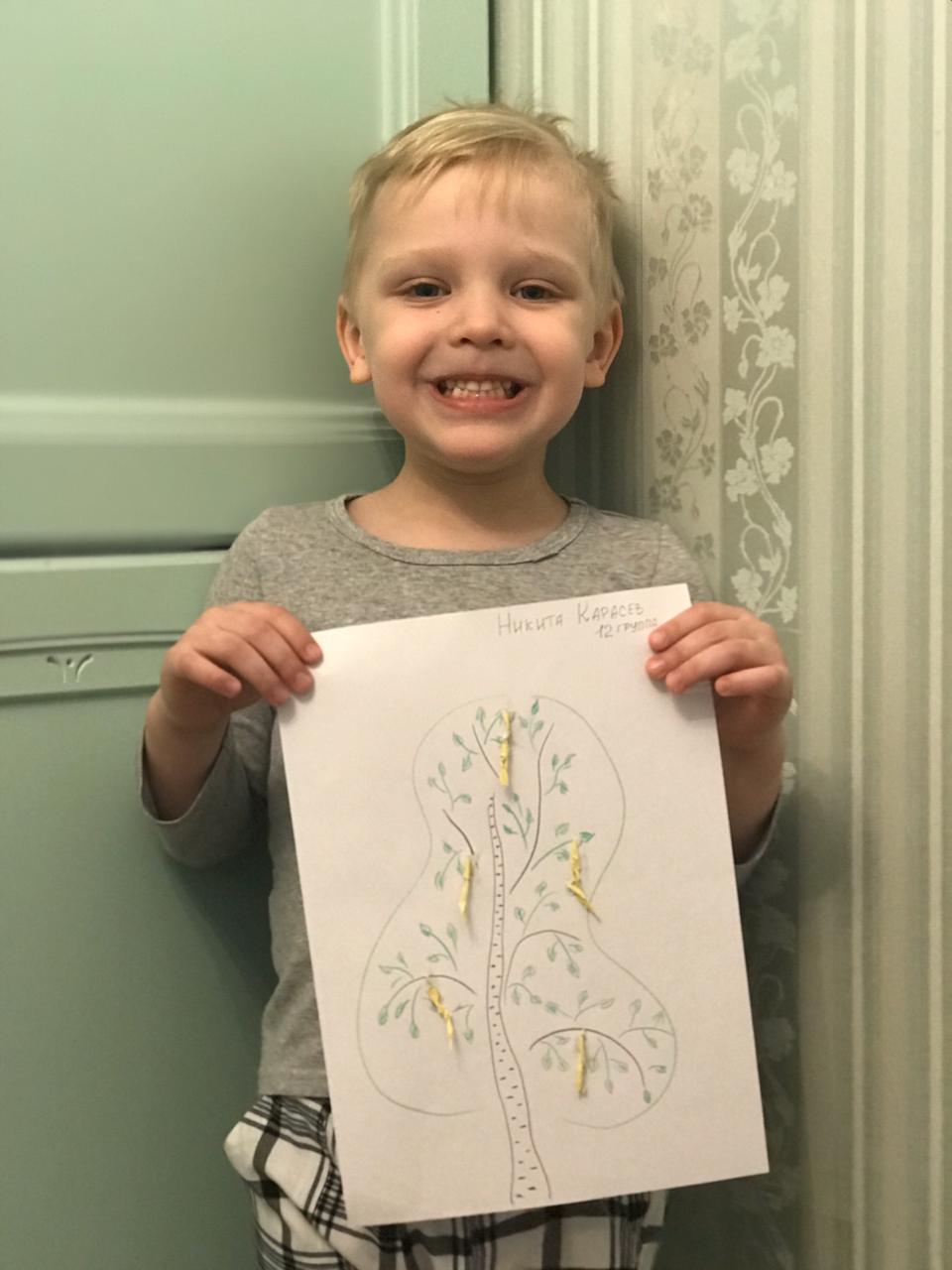   Дзюбан Милана, 4 года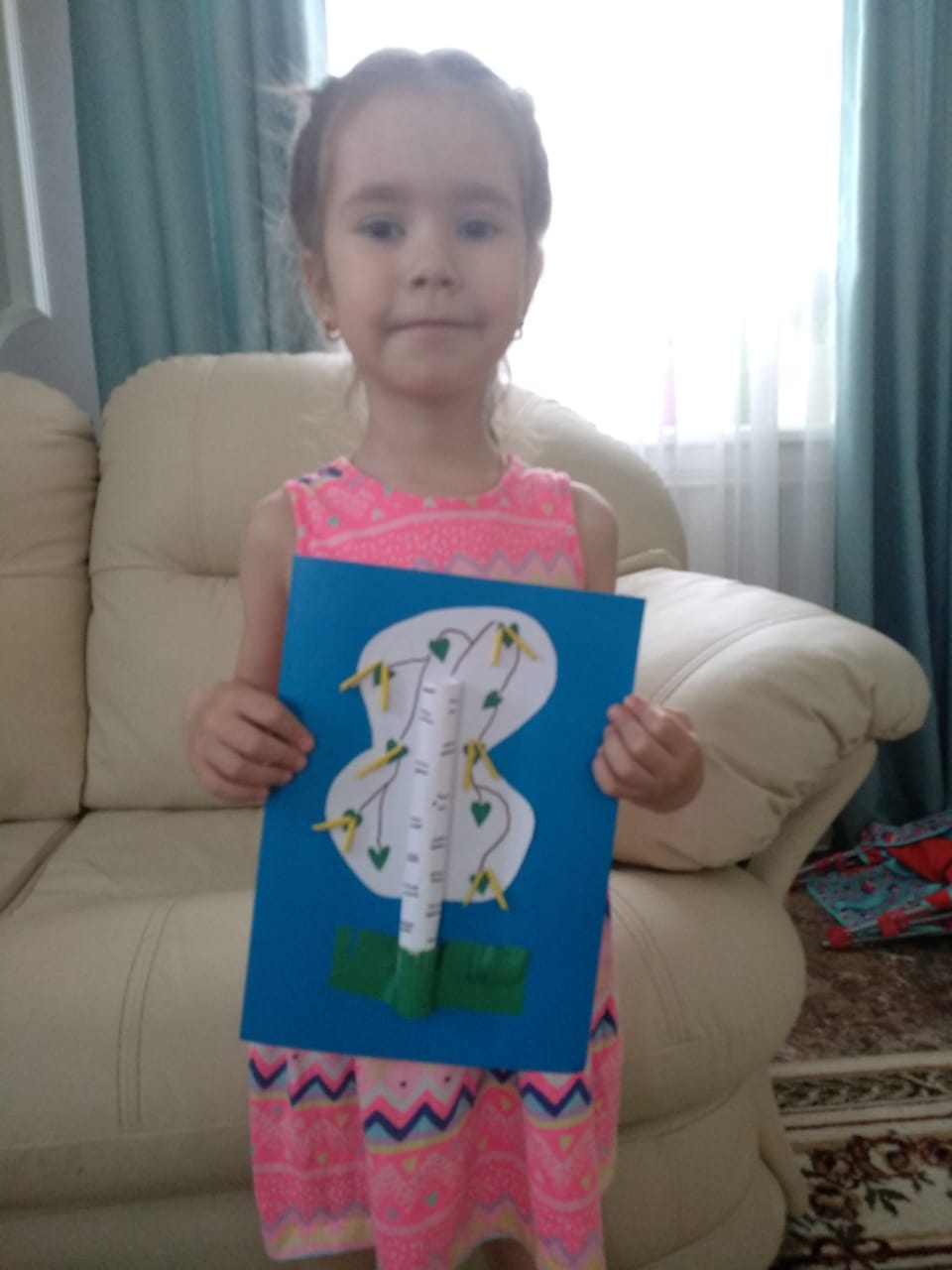   Гаврилюк Валерия, 5 лет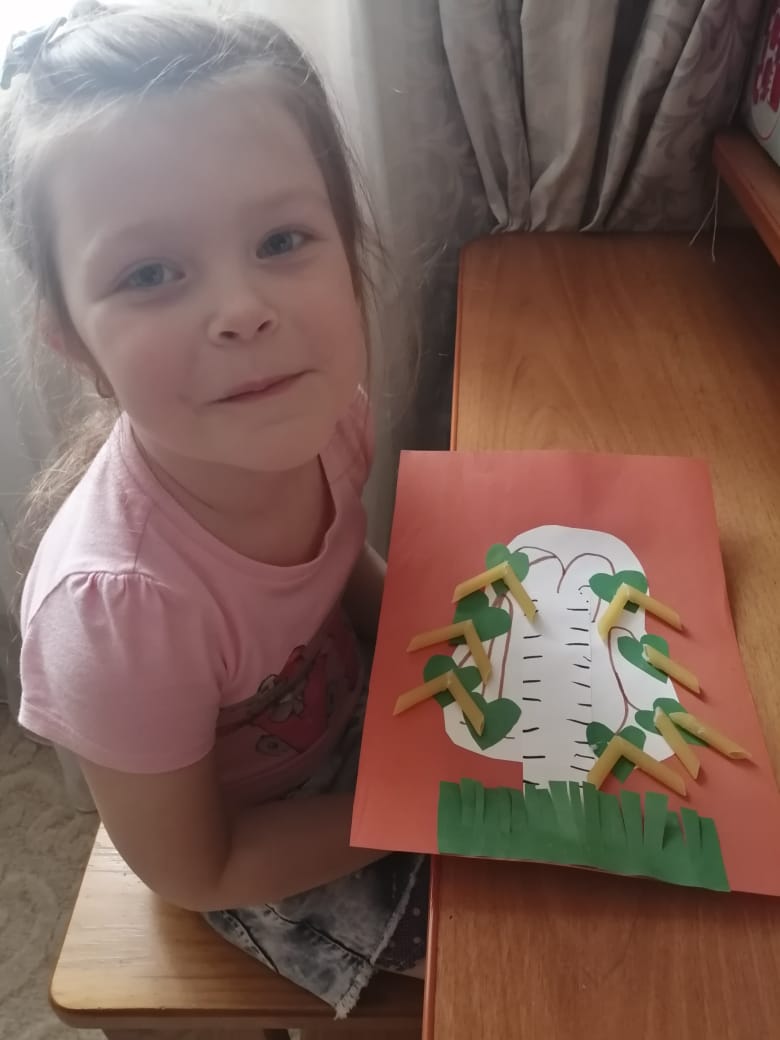 